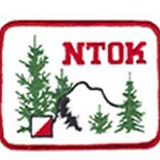 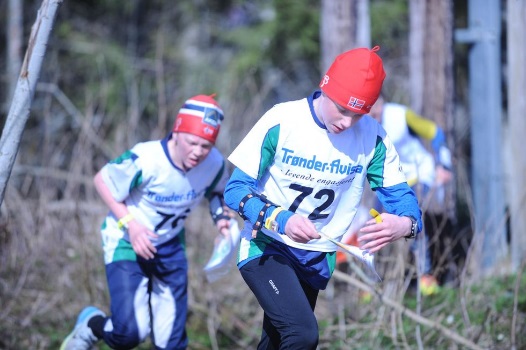 Vårsamling 201722.-23. aprilNord-Trøndelag Orienteringskrets ogOK Skøynar inviterer - Bli med! Vårsamling 201722.-23. aprilNord-Trøndelag Orienteringskrets ogOK Skøynar inviterer - Bli med! Vårsamling 201722.-23. aprilNord-Trøndelag Orienteringskrets ogOK Skøynar inviterer - Bli med! ProgramProgram110011301330153018002100230008001000Lørdag 22. aprilAnkomstFørste orienteringsøktBrødmat(inkludert)Andre orienteringsøktKveldsmat/middag (inkludert) – Sosialt samværKveldsmatRoSøndag 23.aprilFrokost (inkludert)Henting/avreise for BlåveisløpetHver klubb må stille med minst en voksen på leiren.Dato: 22.-23. aprilSted: Torsbustadhytta i Torsbustaden. Merket fra Skogn sentrumFor hvem: o-løpere fra 13 år og oppover fra Nord-TrøndelagPåmelding via Eventor innen 18.04.2017http://eventor.orientering.no/Events/Show/8500Klubbene faktureres i etterkantTa med: Sovepose, liggeunderlag og toalettsaker, brikke og kompass. Løpstøy, sko- og klesskift. Tøy til å være i aktivitet ute og inne (sjekk værmelding!) og godt humør!Ta med: Sovepose, liggeunderlag og toalettsaker, brikke og kompass. Løpstøy, sko- og klesskift. Tøy til å være i aktivitet ute og inne (sjekk værmelding!) og godt humør!Meldi fra om evt. allergier på e-post: joarsven@online.nowww.skoynar.nowww.skoynar.no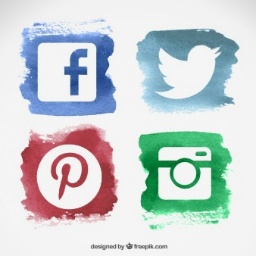 OK Skøynar er på